Welcome back to another half term in Year 3!After such a hard-working first half of the autumn term, it is difficult to believe that we can work even harder…but I’m sure the children are up to the challenge! Last half term our main focuses, as a class, were to settle back into our new classroom setting with the faster, more grown-up pace of KS2. I really enjoyed speaking to you over the course of the last week of last half term to discuss your child’s progress so far. Thank you for your continued support with homework, spellings and reading.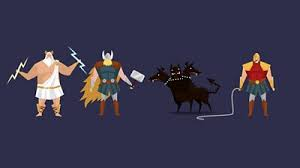 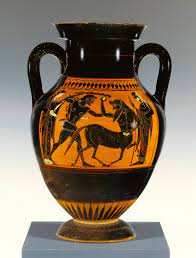 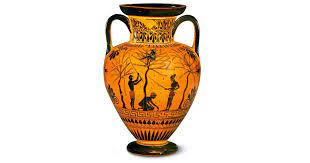 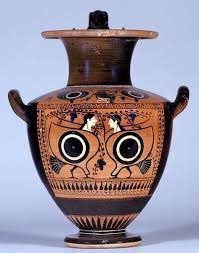 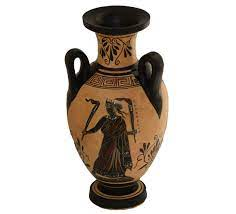 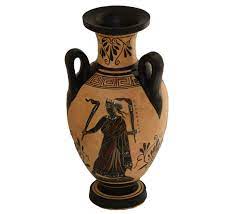 This term, I have a student teacher, who is currently undergoing her last placement before she qualifies. Although she will be teaching the class for some of the time, I will be overseeing all of her planning and delivery. As ever, if you have any concerns or would like to discuss any issues arising within school then please arrange for an appointment or a phone call and I would be happy to help.Kind regards,Mrs Burns 